Davarashvyli NodarExperience:Position applied for: MasterDate of birth: 01.10.1971 (age: 46)Citizenship: UkraineResidence permit in Ukraine: YesCountry of residence: UkraineCity of residence: KhersonContact Tel. No: +38 (099) 205-37-52E-Mail: skynad2010@gmail.comSkype: skynad2001U.S. visa: NoE.U. visa: Yes. Expiration date 05.01.2019Ukrainian biometric international passport: Not specifiedDate available from: 22.08.2017English knowledge: GoodMinimum salary: 8000 $ per month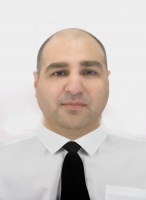 PositionFrom / ToVessel nameVessel typeDWTMEBHPFlagShipownerCrewingMaster05.05.2016-04.10.2016Green ToledoRefrigerator-LiberiaGreen Management&mdash;